Выкопировка из публичной кадастровой карты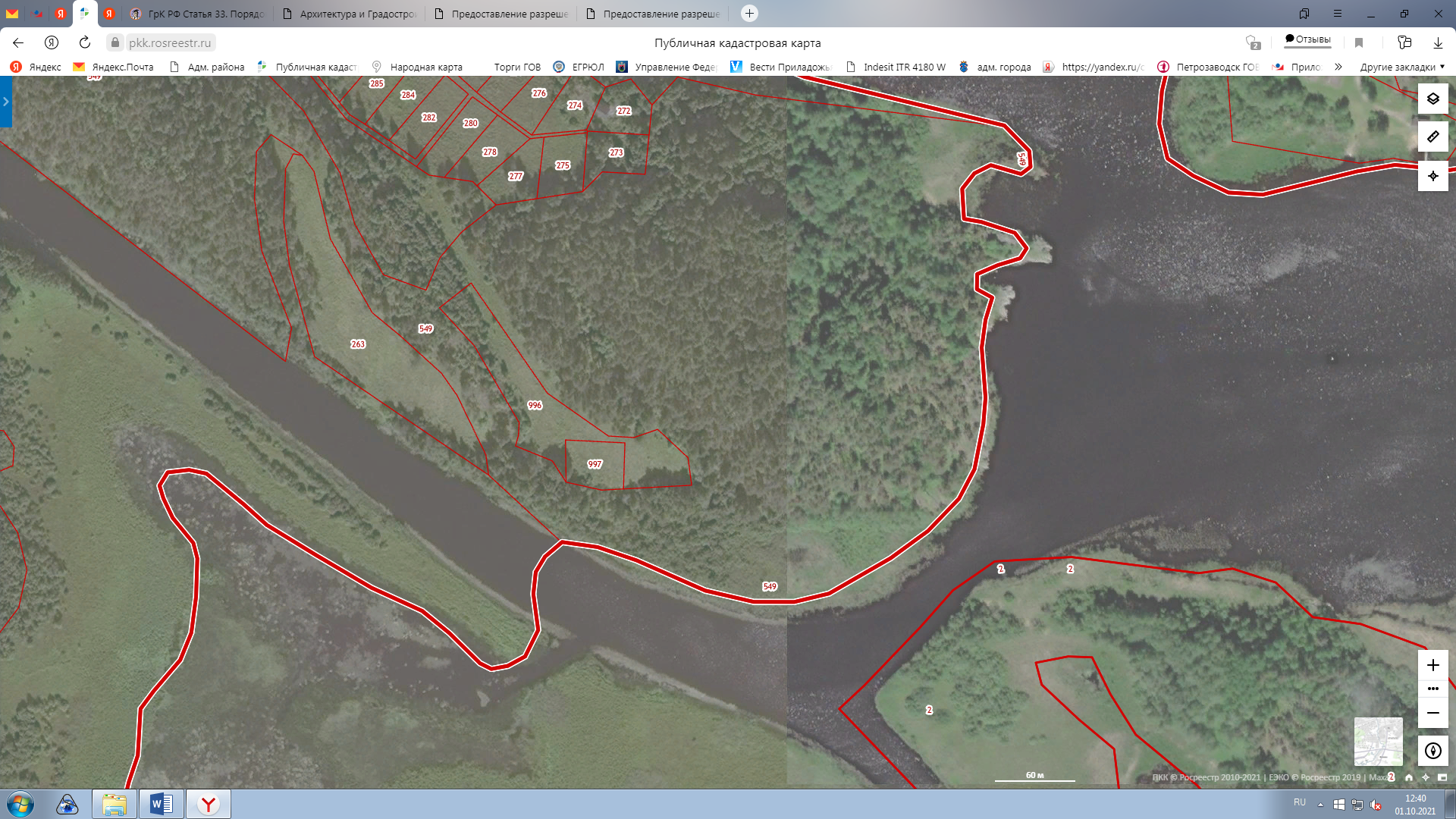 Выкопировка из карты градостроительного зонирования территории (с ограничениями) Кааламского сельского поселения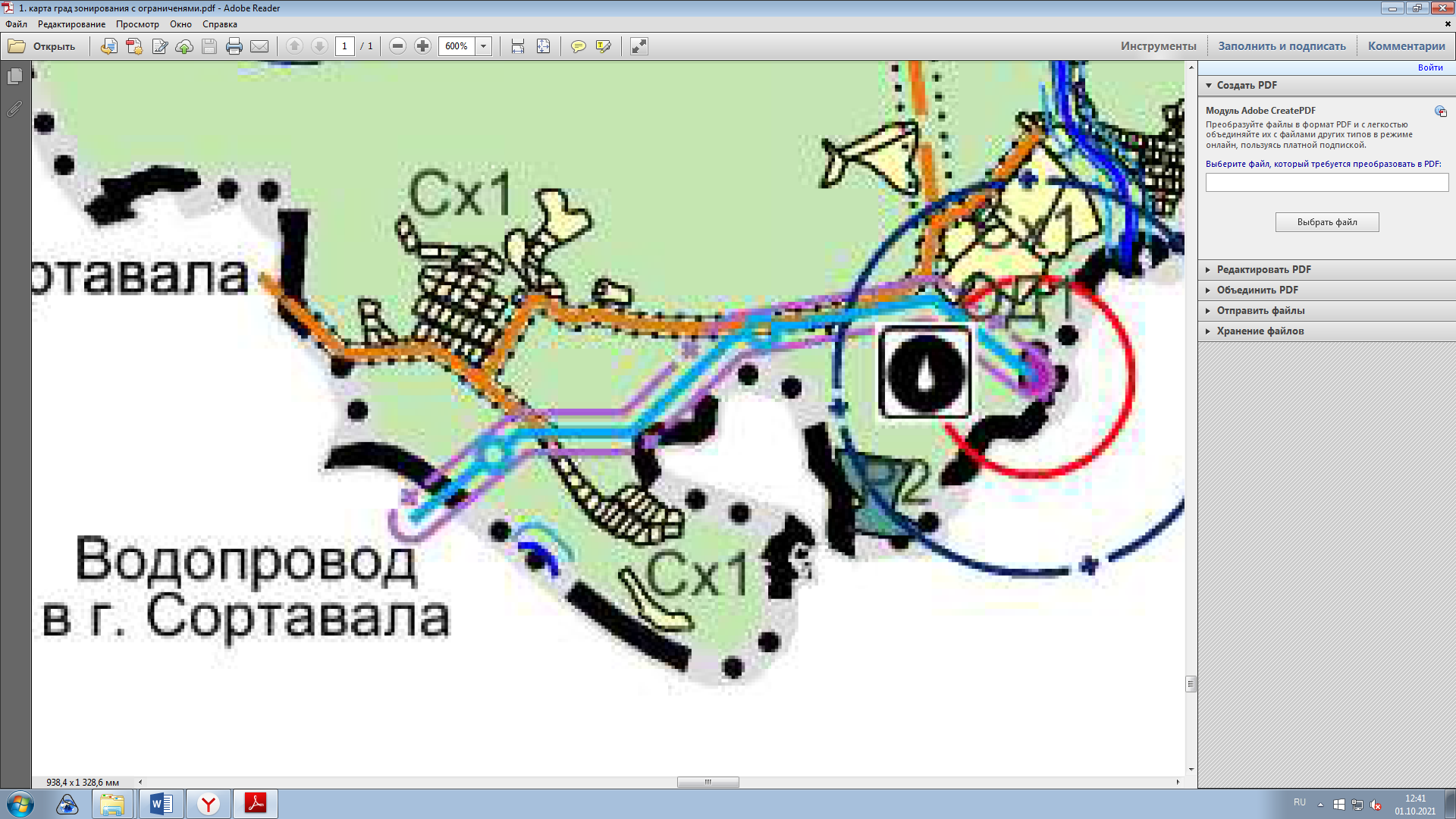 